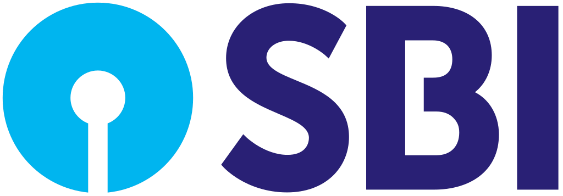 STATE BANK OF INDIA ENVIRONMENTAL, SOCIAL AND GOVERNANCE (ESG)  FINANCING FRAMEWORK January 2023 BACKGROUND Having its origin in 1806, State Bank of India (“SBI” or the “Bank”) is the oldest commercial bank in the Indian subcontinent, strengthening the nation’s economy and serving the aspirations of its vast population. It is India’s largest commercial bank in terms of assets, deposits, profits, branches, number of customers and employees, enjoying the continuing faith of millions across the social spectrum. Headquartered at Mumbai, SBI provides a wide range of products and services to personal, commercial enterprise, large corporate, public body and institutional customers through its branches and outlets, joint ventures, subsidiaries, and associate companies. ENVIRONMENTAL, SOCIAL AND GOVERNANCE (“ESG”) APPROACH SBI is cognizant of the responsibility that accompanies the privilege of being India’s largest public sector bank. The Bank remains unwavering in its commitment to create values to stakeholders and drive a sustainable society and future. To this end, SBI has an integrated sustainability approach which seeks to leverage the synergy and interconnection between social, environment and economic aspects of business, echoing to the Vision, Mission and Values of the Bank. Environmental, Social and Corporate Governance is at the heart of SBI’s strategy. SBI has several frameworks and policies to support ESG including and not limited to a Climate Change Risk Management Policy, Renewable Energy Policy, Sustainability and Business Responsibility Policy, Corporate Social Responsibility Policy, Code of Ethics etc. Further, we have a separate Green Bond Framework in place. The Bank’s Corporate Centre Sustainability Committee (CCSC) undertakes the execution of the Sustainability and Business Responsibility (BR) Policy. This policy helps in aligning the Bank’s sustainability strategy with its business strategy and identifies the key environmental and social areas. Further, it outlines SBI’s approach towards managing economic, environmental and social performance in an integrated manner.  The committee has representation from several functions and is headed by the Deputy Managing Director and Corporate Development Officer. The Bank also has a separate Board level Corporate Social Responsibility Committee, which undertakes periodic review of the Bank’s CSR activities. Sustainability Governance 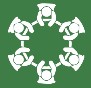 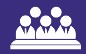 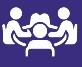 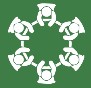 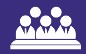 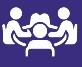 SBI has been committed to ensuring ethical business practices and transparency throughout its operations. To strengthen its commitment towards upholding the highest standards of integrity and conduct, the Bank has instituted an Ethics and Business Conduct function. SBI’s contribution to Sustainable Development Goals (SDGs) As a responsible organization, SBI recognizes its role in helping India achieve the 2030 agenda for sustainable development laid down by the United Nations. Towards this end, the Bank has come up with several products and services that can help support India’s commitments. Finance For Biofuel Projects: - SBI provides loans for corporates that are interested in replacing the existing feedstock coal or other fossil fuels with biomass. The Bank helps meet capital expenditure requirements through this loan. Sanjeevani: - SME Loan for Healthcare Sector: - For enhancing the healthcare infrastructure in the country, SBI has introduced a loan product to cater to the units engaged in manufacturing of liquid oxygen, oxygen cylinders and to existing hospitals setting up oxygen plants. Stree Shakti Entrepreneur Loan: - In partnership with World Bank and UN Women, SBI has designed a new loan product to provide access to institutional credit at affordable interest rates to women entrepreneurs. Emphasis is given to those graduating from self-help groups (“SHG”) or who are part of the supply chain in business enterprises in the manufacturing, trading and services sector, including allied agricultural activities. The World Bank and UN Women will be associated for providing technical assistance and training to identified borrowers. YONO Krishi Safal Dairy Loan: - A pre-approved and hassle-free credit facili2ty on the YONO platform to help meet the dairy farming needs of farmers, through partnerships with corporates. Skill loan scheme: - This product helps individuals enhance their skills and improve their livelihood. It promotes opportunities for all and ensures inclusive and equitable quality education. SBI e-Mudra: - SBI’s e-Mudra extends digital term loans up to ₹50,000 to help micro entrepreneurs meet key requirements related to their business and enhance employment generation potential. Over ₹9.34 billion have been sanctioned towards the same as on 31st March 2022. Compressed biogas (“CBG”) under SATAT Scheme: - SBI provides loans for CBG plants under the sustainable alternative towards affordable transportation scheme. This scheme creates large-scale employment along with sustainable industrialization. Green car loan: - The Bank promotes cleaner mobility through the green car loan scheme by offering a longer repayment period of up to eight years and a concession of 20 basis points (bps) on the interest rate, compared to a regular car loan. SHG financing: - SBI provides SHGs with the funds for generating sustainable livelihoods. Majority of SHGs are comprised of women, helping the bank contribute towards ensuring gender equality. Financing polyhouse: - To drive progress on the goals of zero hunger, good health and well-being, sustainable consumption and production, and climate action, SBI is financing polyhouse farming projects to enhance yields. Financing solar photovoltaic pump sets: - SBI helps fund the purchase of solar water pumping systems in alignment with the PM Kusum Yojana, to provide a sustainable livelihood for farmers and reduce the environmental footprint. Grid-connected rooftop solar PV projects: - Popularising renewal energy in commercial institutions and industrial buildings with smaller roofs, SBI has sanctioned, ₹10.89 billion for rooftop solar PV projects as on 31st March 2022. Healthcare business loan: - To facilitate access to better healthcare for residents of smaller cities and villages, SBI has sanctioned healthcare business loans worth ₹396.7 million to customers as on 31st March 2022. Affordable Home loan: - SBI helps people achieve the dream of owning their house through its home loans. 58.19% of the home loans provided are affordable housing loans. E-Rickshaw scheme: - SBI has sanctioned ₹120.6 million towards electricrickshaws, to promote the usage of cleaner fuel and ensure a boost in environment friendly practices. Mainstreaming ESG Approach in Banking As the largest public sector bank in India, SBI realises the impact its actions as a lending institution can illustrate. The Bank has always worked towards creating positive environmental impacts, both directly and indirectly, and has taken actions to mitigate any negative impacts of its operations. SBI takes into consideration various environmental, social and governance-related criteria while making any lending decisions, which helps ensure that the right institutions are being funded.  SBI has a framework to rate borrowers on ESG criteria, which lays emphasis on mandatory rating of ESG criteria for the specified borrowers. This includes existing borrowers and prospective borrowers in India, with an exposure of over ₹100 crores (for listed borrowers) and over ₹500 crores (for unlisted borrowers) at the time of CRA rating. Further, SBI has already in place Green Bond Framework to draw a road map to issue Green Bonds and to use the proceeds for green projects falling under the ambit of the Green Bond framework of the Bank. This framework is constructed in accordance with the Climate Bonds Standard Version 2.1 developed by Climate Bonds Initiative (CBI). The framework serves in determining eligibility criteria for green projects and also provide the requisite transparency and disclosures for investors. 	 Sustainability Reporting The Bank’s Annual Sustainability Report is prepared in accordance with the Global Reporting Initiative Standards (“GRI”). The disclosures are further aligned with the nine principles of the National Voluntary Guidelines on Social, Environmental and Economic responsibilities of Business (NVGs) notified by the Ministry of Corporate Affairs, Government of India. The reporting is also aligned with framework of the International Integrated Reporting Council (IIRC), and standards defined by the Sustainability Accounting Standards Board (SASB). The report content also draws from the recommendations of the Task Force for Climate-Related Financial Disclosures (TCFD) and reports on initiatives intended to drive progress on the United Nations Sustainable Development Goals (SDGs). The report also strives to incorporate information on Business Responsibility and Sustainability Report (BRSR) disclosures, prescribed by the Securities and Exchange Board of India. The Bank publishes sustainability report annually and the latest version is available on the Website of the Bank. PURPOSE OF ESG FINANCING FRAMEWORK The Environmental, Social and Governance (ESG) Framework, elucidated by way of this document (hereinafter referred to as the “framework”), is proposed as a handbook for SBI’s future issuance(s) of Green, Social, or Sustainable instruments (Bonds and/or Loans) which shall be used for the financing or refinancing of eligible assets / projects with environmental or social benefits, so as to extend SBI’s sustainability strategy and contribute to the sustainable development of Indian economy. The net proceeds of such ESG instruments or an equivalent amount shall be allocated for the financing or refinancing of “Eligible Projects” as defined in the Section 4.2 of the Framework (“Eligibility Criteria”). The existing Green Bond Framework shall be subsumed under the proposed ESG Financing Framework. Alignment with Global Principles & Guidelines The Framework has been developed in alignment with the following sustainable finance principles and guidelines: With respect to bonds, bonds issued under this Framework shall be aligned with the International Capital Market Association (“ICMA”) Green Bond Principles 2021, Social Bond Principles 2021 and Sustainability Bond Guidelines 2021. With respect to loans, loans issued under this framework shall be aligned with the Loan Market Association (“LMA”) Green Loan Principles 2021 and Social Loan Principles 2021. For each Green, Social, or Sustainable instruments issued under this Framework, SBI is committed to align with the following elements: Use of Proceeds Process for Project Evaluation and Selection Management of Proceeds Reporting External Review The Framework may be subsequently revised and updated as SBI’s sustainable financing focus evolves and/or the sustainable finance market progresses. Any future revised and updated version of this Framework shall be published on SBI’s website and will replace this Framework. Please refer to section 9 for further conditions. USE OF PROCEEDS The net proceeds raised under this Framework, or an equivalent amount shall be used to finance or refinance in whole or in part, projects that are consistent with the Eligibility Criteria set out in this section. Green Bond and/or Green Loan proceeds should be used exclusively for eligible Green Projects (“Eligible Green Projects”) as defined in 4.2.1. Social Bond and/or Social Loan proceeds should be used exclusively for eligible Social Projects (“Eligible Social Projects”) as defined in 4.2.2. Sustainability Bond and/or Sustainability Loan proceeds should be used exclusively for a combination of Eligible Green Projects and Eligible Social Projects. All credit portfolios recognized under this Framework shall have to go through Bank’s due diligence structure and process and only upon being sanctioned by the competent authority shall be reckoned for allocation under Green/Social/Sustainable Project portfolios. Allocation of Proceeds SBI shall allocate, on a best effort basis, all the proceeds within 24 months from the date of issuance of Green, Social or Sustainable instruments under this framework. In case of refinancing, eligible projects or assets that have been financed up to 24 months prior to the issuance date of the relevant Green, Social, or sustainable instruments shall qualify. Eligibility Criteria The Framework provides for eligibility criteria for Green Project and Social Projects. Projects must meet below mentioned eligibility criteria to be considered under ESG Financing Framework: Eligible Green Project categories  Eligible Social Project categories  15Financing will exclude air pollution prevention from fossil fuel production; and prevention of air pollution that results directly from technologies that are inherently reliant on fossil fuels as an energy source. 16Special emphasis will be given to students coming from Low-Income / Economically Weaker Sections. 17In financing the eligible projects/ entities, the Bank shall require a confirmation of accessibility to all, including those from economically weaker sections (as defined by Government of India) 18 Vehicles financed and/or refinanced will also be subjected to relevant international environmental standards. Eligibility includes vehicles that are fully electric only. Exclusion Criteria In any case, Eligible Projects exclude the type of activities listed in the International Finance Corporation (“IFC”) Exclusion List (2007), as well as the following industry categories:  Clean coal and any other fossil fuel related assets,  Nuclear energy and nuclear related assets, Hydropower projects with capacity over 25MW, 23Economically weaker sections are defined as persons whose family has a gross annual income below INR 800,000 and are not covered under the scheme of reservation for schedules castes, scheduled tribes and other backward classes. https://pib.gov.in/PressReleaseIframePage.aspx?PRID=1781353 24Ref: https://pmaymis.gov.in/PDF/HFA_Guidelines/hfa_Guidelines.pdf   Luxury sectors such as precious metals, precious artworks & antiques, golf course services and hospitality groups, Agricultural or deforestation operations located on land designated as primary forest, rich biodiversity, high conservation value areas, or legally preserved areas, MSMEs that knowingly and intentionally engage in child labour, forced labour, unfair labour practices, conflict minerals, predatory lending, mining equipment, carbon intensive sectors, and controversial sectors such as weapons, mining, tobacco. Production or trade of any product or activity deemed illegal under host country laws or regulations or international conventions and agreements, or subject to international bans. PROCESS FOR PROJECT EVALUATION AND SELECTION A Sustainability Committee (“SC”) shall be set up in order to determine the eligibility of a project under the ESG Financing Framework and also for regular monitoring of the Portfolio thereunder.  The members of the SC shall be: 	i. 	Chief General Manager (Credit Policy & Procedures) – Chairman  (Alternate Chairman- Chief General Manager (Risk management-1)) ii. 	General Manager (Agriculture) – Member  (Alternate Member- GM (NBFC Alliances)) iii. General Manager-I (Small & Medium Enterprise Business Unit - SMEBU) – Member  (Alternate Member- General Manager-II (Small & Medium Enterprise Business Unit - SMEBU) iv. 	Deputy General Manager (CSR & Sustainability) – Nodal Officer & Convenor v. 	Deputy General Manager (Treasury Management Group-I under IBG) – Member  (Alternate Member- Deputy General Manager (Treasury Management Group-II under IBG)) Minimum quorum of the committee shall be three including Chief General Manager (Credit Policy & Procedures) or his alternate and Deputy General Manager (CSR & Sustainability). Any project to be reckoned in the framework shall have to be cleared by SC as per the Eligibility Criteria stipulated in the Section 4.2 above and shall be labelled in Core Banking Solution (“CBS”) for monitoring and tracking purpose.  The SC shall oversee the preparation and validation of relevant reporting for ESG instruments issued under this framework. Identification and management of ESG risks associated with the relevant Project(s) SBI has devised ‘ESG risk rating model’ to assess borrowers (relevant projects) on ESG criteria for facilitating identification of Social, Environmental and Governance risks associated with relevant project(s). The relevant projects for ESG Financing Framework shall be Existing Borrower / Prospective Borrowers in India with Existing /Proposed Total Exposure with SBI of above Rs 100 crs (for Listed Borrowers) and above Rs 500 crs (for Unlisted Borrowers). Such relevant projects shall have to be rated mandatorily on ESG Criteria at the time of internal Rating at evaluation stage.  These Relevant Project(s) shall be tested on various parameters and rated on the basis of aggregate scores from ESG 1 to ESG 16, with ESG 1 to ESG 5 rated projects being labelled as ESG Leaders. In case the proceeds are being used for financing of relevant project(s) in eligible category, it shall be ensured that the projects are rated on ESG Criteria before being considered for Financing under the proposed ESG Financing Framework. In case of refinancing, these relevant project(s) shall be already rated on ESG Criteria. MANAGEMENT OF PROCEEDS A labelling mechanism shall be developed in CBS/ Loan Life Cycle Management System/ Management Information System for existing projects/accounts earmarked under Green, Social or Sustainable portfolio, which can be extracted through product code. The label shall enable extraction of the details of Green, Social or Sustainable portfolio including loan account number, borrower name, use of proceeds, sanctioned amount, amount of loan drawn and outstanding, loan maturity and other necessary information so that the aggregate of issuance proceeds and use or allocation of proceeds can be recorded on a real time basis. The ESG Portfolio shall be regularly updated in order to track any repayment / refinancing in the asset portfolio and new loan portfolio earmarked for the proceeds. Unallocated proceeds, if any, shall be invested or allocated in liquid money market instruments, government securities, as deemed fit by the Bank with strict exclusion to sectors or activities identified in the Exclusion Criteria set forth above in Section 4.2.3. Overall allocation shall be in accordance with stipulations detailed in Section 4.1 of this framework. Proceeds Allocation: Labelling Mechanism The labelling mechanism shall include but not be limited to the following information: Transaction Date, Amount of (net) Proceeds, Maturity Date, Coupon, Loan / Bond Type, Pricing Date, ISIN Code and/or other identifiers as required. Further, following information shall be included on the allocation of proceeds of entire ESG portfolio:  Project briefing of various Eligible Green Projects and/or Eligible Social Projects allocated  Amounts allocated to the various Eligible Green Projects and/or Eligible Social Projects  Amount of unallocated proceeds Use of unallocated proceeds ESG Portfolio: Monitoring of Proceeds The overall portfolio position under ESG Financing Framework shall be monitored quarterly by the SC. Any changes to the overall portfolio considered under the Green, Social or Sustainable categorisation or removal and addition of individual projects from the Green, Social or Sustainable portfolio shall be done according to the Eligible Criteria set forth in the Framework and shall have to be cleared by the SC. During the life of the loans / bonds issued, if the designated projects cease to comply with the Framework or if they are postponed or if eligible assets are divested by SBI, the net proceeds shall be re-allocated to other eligible projects or assets, on a best effort basis within 24 months from the date of determination of such event taking place.  Such monitoring shall be done throughout the life of the instruments issued under ESG Financing Framework. REPORTING  The Bank shall report the use of proceeds for each instrument issued under this Framework as part of the Bank’s Annual Sustainability Report or on a standalone basis. Allocation Reporting shall be disclosed annually until full allocation and as necessary in the event of material developments.  This report shall be made available on SBI’s website and shall contain at least the following information: Allocation amount by Eligible Green Project Category and/or Eligible Social Project Category, indicating the SDG(s) of which such allocation supports  Amount of proceeds to be allocated, and its temporary treatment  Proportion of proceeds used for financing versus refinancing Allocation amount by geographical distribution Eligible Project examples, subject to confidentiality Amount of unallocated proceeds and its temporary treatment Impact Reporting Impact Reporting shall be disclosed annually until full allocation and on a timely basis in the case of material developments. Wherever possible and subject to the nature of Eligible Projects and availability of information, the Bank shall endeavour to report on qualitative and quantitative impacts of Eligible Projects (re)financed through ESG instruments issued under the Framework (Appendix B). Such impact reports will be made readily available to the investors. EXTERNAL REVIEW SBI shall obtain and make publicly available a Second Party Opinion (“SPO”) from a consultant/External Auditor at pre-issuance stage to provide an opinion on the environmental and social benefits of this Framework as well as on the alignment to the ICMA Green Bond Principles 2021, Social Bond Principles 2021, Sustainability Bond Guidelines 2021, LMA Green Loan Principles 2021 and Social Loan Principles 2021. The Second Party Opinion shall be published on SBI’s website: www.sbi.co.in. SBI may engage an independent third party to conduct post-issuance assurance on the allocation of proceeds and impact reporting stated in the Section 7. AMENDMENTS TO THE FRAMEWORK  The Bank shall review this Framework on a regular basis, including its alignment to updated versions of applicable Principles and/or Guidelines as and when they are released, with the aim of adhering to best practices in the market. Such review may result in this Framework being updated and amended. The Bank further notes that components of this Framework overlaps reference to policies and definitions set forth by the Reserve Bank of India and other relevant regulatory bodies within the Bank’s operating jurisdictions. In the case of material developments and changes in such policies and definitions, the Bank may, at its discretion, update the eligibility criteria for respective eligible categories in accordance with the latest policy development. Any update of this Framework shall either retain or improve the current levels of transparency and reporting disclosures, including the corresponding review by an External Reviewer. SBI shall obtain and make publicly available a fresh Second Party Opinion (“SPO”) from a consultant/External Auditor to provide an opinion on its alignment to updated versions of applicable Principles and Guidelines as well as environmental and social benefits of the updated Framework as well. The Framework, upon such updation, shall be published on the Bank’s website and shall replace this Framework.  APPENDIX A  Table 1: Agriculture Finance 2APPENDIX B Impact Reporting of Green Project categories (Detailed Indicators for Impact Reporting pertaining to Green Project categories may be referred from ICMA Harmonised Framework of Impact Reporting) Impact Reporting of Social Project categories (Detailed Indicators for Impact Reporting pertaining to Social Project categories may be referred from ICMA Harmonised Framework of Impact Reporting for Social Bonds) Eligible Green Project Categories Eligibility criteria and examples Biodiversity Investments, expenditure and financing related to projects including: Preserving terrestrial / marine natural habitats, Landscape conservation/restoration Including Reducing Emissions from Deforestation and Forest Degradation (REDD) . Key contribution to SDGs: 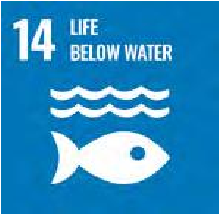 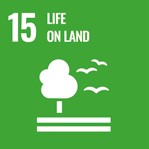 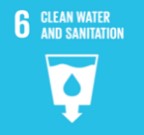 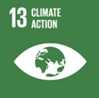 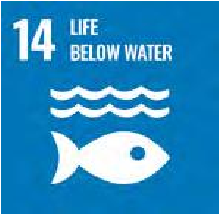 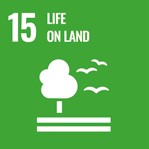 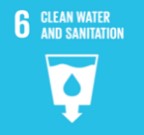 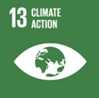 Circular Economy and/or Eco-Efficient Projects Investments, expenditure and financing related to projects, including, environmental and sustainability benefits of circular economy and/or eco-efficient projects: Production of bio-based resource-efficient/ low-carbon products that are RSB certified Production of products using recycled/waste products3  Key contribution to SDGs: 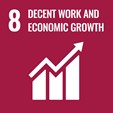 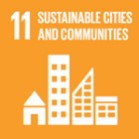 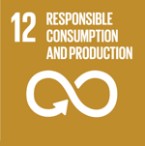 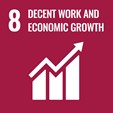 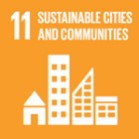 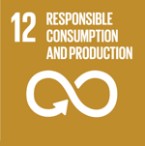 Clean Transportation Investments, expenditure and financing related to projects aiming at developing/ manufacturing low-carbon passenger and freight transportation or related infrastructure, including: For passenger non-public transportation (e.g., passenger cars and commercial vehicles), either zero direct emissions (fully electric or hydrogen) or with tailpipe emissions of below 50g CO2e/km until 2025 (non-eligible thereafter), For passenger public transportation (e.g., light rail transit, metro, tram, trolleybus, bus and rail), either zero direct emissions (fully electric or hydrogen) or with tailpipe emissions of below 50g CO2e/km per passenger until 2025 (non-eligible thereafter), For freight rail (trains), either zero direct emissions (fully electric or hydrogen) or with tailpipe emissions at or below (≤) 25g CO2e/t-km (tonne-kilometre), For road freight, zero direct emissions (electric or hydrogen). Expenditure and financing related to development, manufacturing and recycling of rechargeable batteries and fuel cell for clean transportation. Expenditure and financing related to consumer loans towards electric vehicles and electric rickshaws. Key contribution to SDGs: Climate Change Adaptation Investments, expenditure and financing related to projects including monitoring and / or forecasting: Temperature related climate hazards, Wind related climate hazards, Water related climate hazards, and/or ▪  Land related climate hazards. for reducing or avoiding weather-related damage and/or disruption. Investments, expenditure and financing of Climate change adaption activities related projects (relevant projects) of theNational Missions outlined in India’s National Action Plan on Climate Change (NAPCC): a) Infrastructures for reducing/avoiding weather related damages/ disruption.   Key contribution to SDGs: 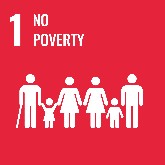 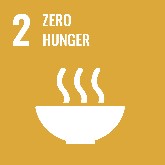 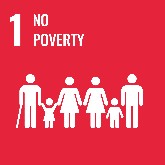 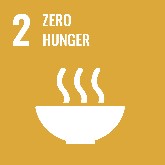 Energy Efficiency Investments, expenditure and financing related to projects and technologies that are designed to enable energy and emissions reductions that aim to achieve at least 20% energy savings. Examples include: To include projects bringing energy efficiency relating to battery storage for renewable energy sources Smart grids technologies Energy management systems (upgrades, modifications, service and improvements to industrial and manufacturing proceeses that result in an increase in energy efficiency, decrease in Specific Energy consumption due to Technological upgradation including product design, service, redesign, addition and modification of features that have specific purpose of increasing energy efficiency) 7,  Building technologies such as LED lighting, smart meters for households and replacement of boilers to improve energy performance. Key contribution to SDGs: 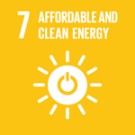 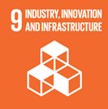 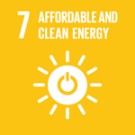 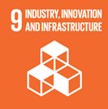 Green Buildings Investments, expenditure and financing related to projects including green buildings certified under: ▪ Energy and environmental design (LEED) - Gold or Platinum. Building research establishment environmental assessment method (BREEAM) - excellent, or above. Key contribution to SDGs: Living Natural Resources and Land Use Projects Investments, expenditure and financing related to projects including: ▪ Sustainable fisheries and aquaculture projects Key contribution to SDGs: 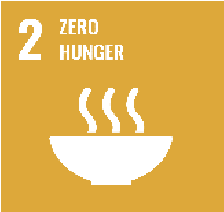 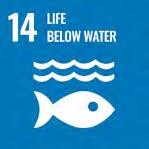 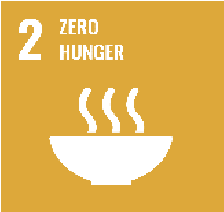 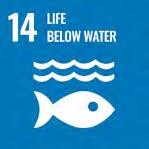 Renewable Energy Investments, expenditure and financing related to projects including renewable energy such as: Ground-mounted solar power and grid connected rooftop solar power (photovoltaic and concentrated solar power), Wind energy (onshore and offshore), Hydro energy (generating less than 25MW, or run-of-river projects without artificial reservoir11)  Waste-to-energy projects that recover energy from agri/forestry waste or Municipal Solid Waste (MSW) with the condition that majority of recyclables (especially plastics) are segregated before energy conversion and geothermal energy for electricity generation (limited to direct emissions of <100g CO2e/KWh), ▪ Bioenergy (e.g., oil seed crops, sugar crops, wood pellets, excluding peat and palm oil) for electricity generation (limited to life-cycle emissions of <100g CO2e/KWh). Key contribution to SDGs 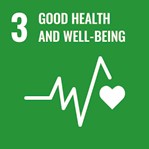 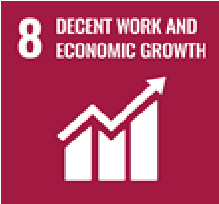 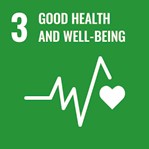 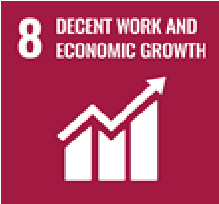 Sustainable Water and Wastewater          Management Investments, expenditure and financing related to projects, including, developing/ manufacturing infrastructure, equipment and technology for  Provision of clean and/or drinking water (clean watertreatment facility), Solar photovoltaic pump sets, Rainwater harvesting systems and development of ponds, Waste-water treatment (water recycling system. sewer network, treatments/manure and slurry treatment facilities), Horticulture (drip and sprinkler irrigation methods development of water monitors and taps with fixed with low-flow water fixtures). Key contribution to SDGs: Waste Management and Resource Efficiency Investments, expenditure and financing related to projects including: ▪ Waste Management Projects (waste collection/ processing/recycling) , ▪ Pollution Control Projects. (projects that are approved byIndia’s Commission for Air Quality Management (CAQM) related to reducing air emissions through installation of smoke-stack scrubbers, or process upgrades, installation of sensors to monitor/test emission control/compliance15 )Key contribution to SDGs: Eligible Social Project Categories Eligible Social Project Categories Eligibility criteria and examples Access 	to Services Essential Education loans to individuals including vocational courses up to ₹20 lakh; 16  Loans for building social infrastructure (e.g., Schools, Health care facilities) up to a limit of ₹5 crore per borrower. 17  Key contribution to SDGs: 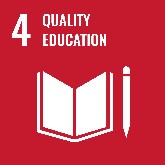 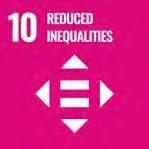 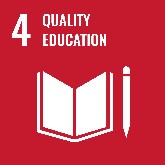 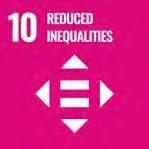 Affordable Infrastructure Basic Investments or projects related to providing access to essential services, including: ▪ Vehicles including buses18 that enables mobility for general public in rural and underserved areas with no access or inadequate access to transportation, Development of roads in areas that lack connectivity, or in areas lacking infrastructure in underdeveloped regions, Loans up to a limit of ₹5 crore per borrower for building social infrastructure for drinking water facilities and sanitation facilities including construction/ refurbishment of household toilets and household level water improvements in Tier II to Tier VI centres.  Key contribution to SDGs: Affordable Housing Investments or projects including: loans to individuals for purchase or construction of low-cost houses loans to individuals for renovation of an existing house loans for affordable housing projects Additionally, SBI intends to prioritize loans to EWS and LIG. Key contribution to SDGs: Employment Generation including through SME Financing/Microfinance Investments or projects related to providing employment generation, including: Loans to MSMEs as defined by the Government of India. Further, such MSMEs should be engaged in the manufacture or production of goods, in any manner, pertaining to any industry specified in the First Schedule to the Industries (Development and Regulation) Act, 1951 or engaged in providing or rendering of any service or services, Purchase or investments in secondary credit portfolios from other financial institutions with underlying loans originating from MSME and/or microfinancing transactions as defined in this section or otherwise fulfilling one of the eligibility criteria listed in this Framework. Key contribution to SDGs: Food Security Investments or projects related to Investment in infrastructure and facilities such as warehouses to provide adequate storage, improve food conservation or improve connectivity in the food chain to avoid food losses Key contribution to SDGs: Socioeconomic Advancement and Empowerment Investments or projects related to enabling socioeconomic advancement and empowerment, including: ▪ Lending to the agriculture sector shall include Farm Credit (short term crop loans and medium/long term credit to farmers), and ancillary activities as set out in Table 1 in the Appendix A, Key contribution to SDGs: 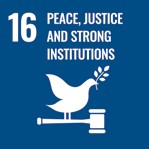 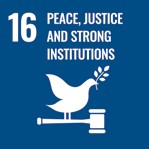 Target Population for Social Project Categories The aforementioned project categories/criteria may provide direct or indirect benefit(s) to one or more of the following target populations:  Economically Weaker Sections (EWS) 23 and Lowincome households24 Rural communities  Elderly Person with disabilities Scheduled Tribes and Scheduled Castes  Unemployed  Micro, Small and Medium Enterprises (MSMEs)    Farm Credit  Loans to  Self Help Groups (SHGs) or Joint Liability Groups (JLGs), i.e. groups of farmers, Small/Marginal Farmers Farmer Co-operatives of Small/marginal Farmers Directly engaged in Agriculture and Allied Activities, viz., dairy, fishery, animal husbandry, poultry, bee-keeping and sericulture. This shall include:  Crop loans to farmers, which shall include traditional/nontraditional plantations and horticulture, and loans for allied activities, Medium and long-term loans to farmers for agriculture and allied activities, (e.g. purchase of agricultural implements and machinery, loans for irrigation and other developmental activities undertaken in the farm, and developmental loans for allied activities.)  Loans to farmers for harvesting, sorting, grading and transporting of their own farm produce, Loans to farmers up to ₹50 lakh against pledge/hypothecation of agricultural produce (including warehouse receipts) for a period not exceeding 12 months, Loans to distressed farmers indebted to non-institutional lenders, Loans to farmers under the Kisan Credit Card Scheme, Loans to small and marginal farmers for purchase of land for agricultural purposes. Agriculture Infrastructure Loans to individual farmers, Self Help Groups (SHGs) or Joint Liability Groups (JLGs) and/or corporate farmers, farmers’ producer organisations, partnership firms & Co-operatives of farmers limited to Small/Marginal farmers for: Soil conservation and watershed development, Plant tissue culture and agri-biotechnology, seed production, production of bio-pesticides, bio-fertilizer, and vermi composting. Ancillary Activities Loans up to ₹5 crore to co-operative societies of farmers for disposing of the produce of members Loans for setting up of Agri-clinics and Agri-business Centers, (iii) Bank loans to Primary Agricultural Credit Societies (PACS), Farmers’ Service Societies (FSS) and Large-sized Adivasi MultiPurpose Societies (LAMPS) for on-lending to agriculture, Eligible Green Project Categories  Environmental Impact Indicators Examples Environmental Impact Indicators Examples Biodiversity Maintenance/safeguarding/increase of protected area, Natural Landscape area. Number of predefined target organisms and species per km² before and after the project Number of protected sensitive species in conserved area before and after the project Maintenance/safeguarding/increase of protected area, Natural Landscape area. Number of predefined target organisms and species per km² before and after the project Number of protected sensitive species in conserved area before and after the project Circular Economy and/or Eco-Efficient Projects % of Single use products replaced by reusable products. % increase in reusable, recyclable, and/or certified compostable materials, components & products  Increased proportion of circular materials produced as a % of the total material production of the project Waste that is prevented, minimised, reused or recycled before and after the project  Virgin raw materials that are substituted by secondary raw materials and by-products from manufacturing processes % of Single use products replaced by reusable products. % increase in reusable, recyclable, and/or certified compostable materials, components & products  Increased proportion of circular materials produced as a % of the total material production of the project Waste that is prevented, minimised, reused or recycled before and after the project  Virgin raw materials that are substituted by secondary raw materials and by-products from manufacturing processes Clean Transportation  Annual GHG emissions reduced/avoided (tCO2eq p.a.) Passenger-kilometers 	constructed, 	Reduction 	of 	air pollutants Number of clean vehicles deployed (e.g., electric) Estimated reduction in car/truck use in number of kilometers driven or as share of total transport ridership. Estimated reduction in fuel consumption Annual GHG emissions reduced/avoided (tCO2eq p.a.) Passenger-kilometers 	constructed, 	Reduction 	of 	air pollutants Number of clean vehicles deployed (e.g., electric) Estimated reduction in car/truck use in number of kilometers driven or as share of total transport ridership. Estimated reduction in fuel consumption Climate Change Adaptation Increase in grid resilience, energy generation, transmission/distribution and storage in MWh  Reduction in the number of wildfires, and/or in the area damaged by wildfires in km²  Reduction in repair costs due to storms Reduction in the number of customers/employees suffering loss of power/transport services Reduction in the number of power lines incapacitated due to storms. Reduction in flood damage costs, Reduction in number of operating days lost to floods  Reduction in land-loss from inundation and/or coastal erosion  Increase in grid resilience, energy generation, transmission/distribution and storage in MWh  Reduction in the number of wildfires, and/or in the area damaged by wildfires in km²  Reduction in repair costs due to storms Reduction in the number of customers/employees suffering loss of power/transport services Reduction in the number of power lines incapacitated due to storms. Reduction in flood damage costs, Reduction in number of operating days lost to floods  Reduction in land-loss from inundation and/or coastal erosion  Energy Efficiency  • • • Annual energy savings  Annual GHG emissions reduced/avoided (tCO2eq p.a.)  Number of people who benefitted Green Buildings •  	• Energy use reduced; Renewable energy generated on site Annual GHG emissions reduced/avoided in tonnes of CO2 equiv.  • % of carbon emissions reduced/avoided  Living Natural Resources and Land 	Use Projects • Number of sustainable fisheries and aquaculture activities financed Renewable Energy  • • • Annual 	Green 	House 	Gas 	(GHG) 	emissions reduced/avoided (tCO2eq p.a.)  Annual renewable energy generation  Capacity of renewable energy plant(s) constructed or rehabilitated in MW Sustainable water 	and wastewater management • • • • Annual water uses before and after the project, reduction in water use in %. Annual amount of wastewater treated, reused or avoided before and after the project. Number of people with access to clean drinking water, improved sanitation facilities under the project Number of people and/or enterprises benefitting from measures to mitigate the consequences of floods and droughts. Waste Management and 	Resource Efficiency • • • • • Percentage amount of waste minimized, reused or recycled (%)  Annual GHG emissions reduced/avoided (tCO2eq p.a.)  Annual energy generation from non-recyclable waste  Net Energy recovered from waste p.a. Annual amount of waste that is separated and/or collected and treated (including composted) or disposed of. Eligible 	Social 	Project Categories  Social Impact Indicators  Access to Essential Services Number of beneficiaries  Number of people reached with improved healthcare  Number of Medical Centers constructed Amount of outstanding loans for educational infrastructure Affordable 	Basic Infrastructure  Number of beneficiaries Number of drinking water/sanitation facilities installed Number of vehicles finance that enable public mobility Number of road infrastructure projects financed that serve underdeveloped areas Number of loans granted for construction/refurbishment of drinking water and sanitation facilities. Affordable Housing  Amount of outstanding loans for indemnificatory housing programs Number 	of 	housing 	units 	constructed/ preserved  Number of individuals benefitted Employment Generation Number of jobs created Number of SMEs financed/supported Number of employees of SMEs supported Food Security Reduced number of food insecure people Reduced malnourishment Number of people provided with safe, nutritious and sufficient food Number of warehouses infrastructure financed Socio-Economic Advancement 	and Empowerment Number of people benefiting from the eligible financial support Number of small/marginal farmers benefiting from the eligible financial support 